Ime i prezime odgovorne osobe: Ivana Rajković, ravnateljica                        Potpis: __________________U Brinju, 30 rujna 2019.g.					MP*Napomena:  Korisnik je dužan popuniti sva polja u obrascu. Obrazac se popunjava isključivo putem računala. Sadržaj i struktura obrasca ne smiju se mijenjati osim u slučaju potrebe obrazlaganja više aktivnosti nego što je predviđeno obrascem i to na način da se dodaju nova polja. Popunjeni i ovjereni obrazac korisnik je dužan predati u utvrđenom roku u nadležni UO Ličko-senjske županije. OBRAZAC - PLANIRANJE PRORAČUNA ZA RAZDOBLJE 2020.-2022.g. (ustanove kojima je Županija osnivač/suosnivač)OBRAZAC - PLANIRANJE PRORAČUNA ZA RAZDOBLJE 2020.-2022.g. (ustanove kojima je Županija osnivač/suosnivač)OBRAZAC - PLANIRANJE PRORAČUNA ZA RAZDOBLJE 2020.-2022.g. (ustanove kojima je Županija osnivač/suosnivač)OBRAZAC - PLANIRANJE PRORAČUNA ZA RAZDOBLJE 2020.-2022.g. (ustanove kojima je Županija osnivač/suosnivač)OBRAZAC - PLANIRANJE PRORAČUNA ZA RAZDOBLJE 2020.-2022.g. (ustanove kojima je Županija osnivač/suosnivač)OBRAZAC - PLANIRANJE PRORAČUNA ZA RAZDOBLJE 2020.-2022.g. (ustanove kojima je Županija osnivač/suosnivač)OBRAZAC - PLANIRANJE PRORAČUNA ZA RAZDOBLJE 2020.-2022.g. (ustanove kojima je Županija osnivač/suosnivač)OBRAZAC - PLANIRANJE PRORAČUNA ZA RAZDOBLJE 2020.-2022.g. (ustanove kojima je Županija osnivač/suosnivač)PODACI O KORISNIKUPODACI O KORISNIKUPODACI O KORISNIKUPODACI O KORISNIKUPODACI O KORISNIKUPODACI O KORISNIKUPODACI O KORISNIKUPODACI O KORISNIKUNAZIVOSNOVNA ŠKOLA LUKE PERKOVIĆA BRINJEOSNOVNA ŠKOLA LUKE PERKOVIĆA BRINJEOSNOVNA ŠKOLA LUKE PERKOVIĆA BRINJEOSNOVNA ŠKOLA LUKE PERKOVIĆA BRINJEOSNOVNA ŠKOLA LUKE PERKOVIĆA BRINJEOSNOVNA ŠKOLA LUKE PERKOVIĆA BRINJEOSNOVNA ŠKOLA LUKE PERKOVIĆA BRINJEADRESA SJEDIŠTABRINJE, FRANKOPANSKA 44BRINJE, FRANKOPANSKA 44BRINJE, FRANKOPANSKA 44BRINJE, FRANKOPANSKA 44BRINJE, FRANKOPANSKA 44BRINJE, FRANKOPANSKA 44BRINJE, FRANKOPANSKA 44OIB90663450050IME, PREZIME I FUNKCIJA ODGOVORNE OSOBEIVANA RAJKOVIĆ, ravnateljicaIVANA RAJKOVIĆ, ravnateljicaIVANA RAJKOVIĆ, ravnateljicaIVANA RAJKOVIĆ, ravnateljicaIVANA RAJKOVIĆ, ravnateljicaGODINA OSNUTKA1772.GOD.1772.GOD.1772.GOD.1772.GOD.1772.GOD.1772.GOD.1772.GOD.  DJELOKRUG RADADjelokrug rada škole je provođenje redovnog programa odgoja i obrazovanja djece kroz nastavne i izvan nastavne aktivnosti koji je uređen Zakonom o odgoju i obrazovanju u osnovnoj školi i Statutom škole. Redovna , izborna, dodatna, dopunska nastava te izvan nastavne aktivnosti izvodi se prema nastavnim planovima i programima i kurikulumima koje je donijelo Ministarstvo znanosti i obrazovanja i Godišnjem planu i programu rada škole te Školskom kurikulumu.Djelokrug rada škole je provođenje redovnog programa odgoja i obrazovanja djece kroz nastavne i izvan nastavne aktivnosti koji je uređen Zakonom o odgoju i obrazovanju u osnovnoj školi i Statutom škole. Redovna , izborna, dodatna, dopunska nastava te izvan nastavne aktivnosti izvodi se prema nastavnim planovima i programima i kurikulumima koje je donijelo Ministarstvo znanosti i obrazovanja i Godišnjem planu i programu rada škole te Školskom kurikulumu.Djelokrug rada škole je provođenje redovnog programa odgoja i obrazovanja djece kroz nastavne i izvan nastavne aktivnosti koji je uređen Zakonom o odgoju i obrazovanju u osnovnoj školi i Statutom škole. Redovna , izborna, dodatna, dopunska nastava te izvan nastavne aktivnosti izvodi se prema nastavnim planovima i programima i kurikulumima koje je donijelo Ministarstvo znanosti i obrazovanja i Godišnjem planu i programu rada škole te Školskom kurikulumu.Djelokrug rada škole je provođenje redovnog programa odgoja i obrazovanja djece kroz nastavne i izvan nastavne aktivnosti koji je uređen Zakonom o odgoju i obrazovanju u osnovnoj školi i Statutom škole. Redovna , izborna, dodatna, dopunska nastava te izvan nastavne aktivnosti izvodi se prema nastavnim planovima i programima i kurikulumima koje je donijelo Ministarstvo znanosti i obrazovanja i Godišnjem planu i programu rada škole te Školskom kurikulumu.Djelokrug rada škole je provođenje redovnog programa odgoja i obrazovanja djece kroz nastavne i izvan nastavne aktivnosti koji je uređen Zakonom o odgoju i obrazovanju u osnovnoj školi i Statutom škole. Redovna , izborna, dodatna, dopunska nastava te izvan nastavne aktivnosti izvodi se prema nastavnim planovima i programima i kurikulumima koje je donijelo Ministarstvo znanosti i obrazovanja i Godišnjem planu i programu rada škole te Školskom kurikulumu.Djelokrug rada škole je provođenje redovnog programa odgoja i obrazovanja djece kroz nastavne i izvan nastavne aktivnosti koji je uređen Zakonom o odgoju i obrazovanju u osnovnoj školi i Statutom škole. Redovna , izborna, dodatna, dopunska nastava te izvan nastavne aktivnosti izvodi se prema nastavnim planovima i programima i kurikulumima koje je donijelo Ministarstvo znanosti i obrazovanja i Godišnjem planu i programu rada škole te Školskom kurikulumu.Djelokrug rada škole je provođenje redovnog programa odgoja i obrazovanja djece kroz nastavne i izvan nastavne aktivnosti koji je uređen Zakonom o odgoju i obrazovanju u osnovnoj školi i Statutom škole. Redovna , izborna, dodatna, dopunska nastava te izvan nastavne aktivnosti izvodi se prema nastavnim planovima i programima i kurikulumima koje je donijelo Ministarstvo znanosti i obrazovanja i Godišnjem planu i programu rada škole te Školskom kurikulumu.  ORGANIZACIJSKA  STRUKTURAOsnovna škola Luke Perkovića je javna ustanova. Osnivač joj je Ličko-senjska županija.OŠ Luke Perkovića je matična škola, a u svom sastavu ima i 3 (tri) područne škole i to: PŠ Križpolje,  PŠ Jezerane, PŠ Stajnica. Nastava se odvija u jednoj smjeni. Zajedno s područnim školama u šk.god. 2019./2020. školu pohađa 176 učenika u 14 razrednih odjela. U školi je zaposleno 41 djelatnika i to: 1 ravnatelj, 1 psiholog, 25 učitelja i nastavnika, 2 pomoćnika u nastavi  i 12 ostalog pomoćnog osoblja. U punom radnom vremenu radi 27 djelatnik, a u nepunom radnom vremenu 14 djelatnika.Osnovna škola Luke Perkovića je javna ustanova. Osnivač joj je Ličko-senjska županija.OŠ Luke Perkovića je matična škola, a u svom sastavu ima i 3 (tri) područne škole i to: PŠ Križpolje,  PŠ Jezerane, PŠ Stajnica. Nastava se odvija u jednoj smjeni. Zajedno s područnim školama u šk.god. 2019./2020. školu pohađa 176 učenika u 14 razrednih odjela. U školi je zaposleno 41 djelatnika i to: 1 ravnatelj, 1 psiholog, 25 učitelja i nastavnika, 2 pomoćnika u nastavi  i 12 ostalog pomoćnog osoblja. U punom radnom vremenu radi 27 djelatnik, a u nepunom radnom vremenu 14 djelatnika.Osnovna škola Luke Perkovića je javna ustanova. Osnivač joj je Ličko-senjska županija.OŠ Luke Perkovića je matična škola, a u svom sastavu ima i 3 (tri) područne škole i to: PŠ Križpolje,  PŠ Jezerane, PŠ Stajnica. Nastava se odvija u jednoj smjeni. Zajedno s područnim školama u šk.god. 2019./2020. školu pohađa 176 učenika u 14 razrednih odjela. U školi je zaposleno 41 djelatnika i to: 1 ravnatelj, 1 psiholog, 25 učitelja i nastavnika, 2 pomoćnika u nastavi  i 12 ostalog pomoćnog osoblja. U punom radnom vremenu radi 27 djelatnik, a u nepunom radnom vremenu 14 djelatnika.Osnovna škola Luke Perkovića je javna ustanova. Osnivač joj je Ličko-senjska županija.OŠ Luke Perkovića je matična škola, a u svom sastavu ima i 3 (tri) područne škole i to: PŠ Križpolje,  PŠ Jezerane, PŠ Stajnica. Nastava se odvija u jednoj smjeni. Zajedno s područnim školama u šk.god. 2019./2020. školu pohađa 176 učenika u 14 razrednih odjela. U školi je zaposleno 41 djelatnika i to: 1 ravnatelj, 1 psiholog, 25 učitelja i nastavnika, 2 pomoćnika u nastavi  i 12 ostalog pomoćnog osoblja. U punom radnom vremenu radi 27 djelatnik, a u nepunom radnom vremenu 14 djelatnika.Osnovna škola Luke Perkovića je javna ustanova. Osnivač joj je Ličko-senjska županija.OŠ Luke Perkovića je matična škola, a u svom sastavu ima i 3 (tri) područne škole i to: PŠ Križpolje,  PŠ Jezerane, PŠ Stajnica. Nastava se odvija u jednoj smjeni. Zajedno s područnim školama u šk.god. 2019./2020. školu pohađa 176 učenika u 14 razrednih odjela. U školi je zaposleno 41 djelatnika i to: 1 ravnatelj, 1 psiholog, 25 učitelja i nastavnika, 2 pomoćnika u nastavi  i 12 ostalog pomoćnog osoblja. U punom radnom vremenu radi 27 djelatnik, a u nepunom radnom vremenu 14 djelatnika.Osnovna škola Luke Perkovića je javna ustanova. Osnivač joj je Ličko-senjska županija.OŠ Luke Perkovića je matična škola, a u svom sastavu ima i 3 (tri) područne škole i to: PŠ Križpolje,  PŠ Jezerane, PŠ Stajnica. Nastava se odvija u jednoj smjeni. Zajedno s područnim školama u šk.god. 2019./2020. školu pohađa 176 učenika u 14 razrednih odjela. U školi je zaposleno 41 djelatnika i to: 1 ravnatelj, 1 psiholog, 25 učitelja i nastavnika, 2 pomoćnika u nastavi  i 12 ostalog pomoćnog osoblja. U punom radnom vremenu radi 27 djelatnik, a u nepunom radnom vremenu 14 djelatnika.Osnovna škola Luke Perkovića je javna ustanova. Osnivač joj je Ličko-senjska županija.OŠ Luke Perkovića je matična škola, a u svom sastavu ima i 3 (tri) područne škole i to: PŠ Križpolje,  PŠ Jezerane, PŠ Stajnica. Nastava se odvija u jednoj smjeni. Zajedno s područnim školama u šk.god. 2019./2020. školu pohađa 176 učenika u 14 razrednih odjela. U školi je zaposleno 41 djelatnika i to: 1 ravnatelj, 1 psiholog, 25 učitelja i nastavnika, 2 pomoćnika u nastavi  i 12 ostalog pomoćnog osoblja. U punom radnom vremenu radi 27 djelatnik, a u nepunom radnom vremenu 14 djelatnika.PLAN PRIHODA ZA RAZDOBLJE 2020. - 2022. GODINA PREMA IZVORIMA FINANCIRANJA*Napomena: Navesti ostale izvore financiranja*Napomena: Navesti ostale izvore financiranja*Napomena: Navesti ostale izvore financiranja*Napomena: Navesti ostale izvore financiranja*Napomena: Navesti ostale izvore financiranja*Napomena: Navesti ostale izvore financiranja*Napomena: Navesti ostale izvore financiranjaPLAN RASHODA ZA RAZDOBLJE 2020. - 2022. GODINA PREMA VRSTI TROŠKANAZIV AKTIVNOSTI REDOVNI PROGRAM ODGOJA I OBRAZOVANJA REDOVNI PROGRAM ODGOJA I OBRAZOVANJA REDOVNI PROGRAM ODGOJA I OBRAZOVANJA REDOVNI PROGRAM ODGOJA I OBRAZOVANJA REDOVNI PROGRAM ODGOJA I OBRAZOVANJA REDOVNI PROGRAM ODGOJA I OBRAZOVANJA REDOVNI PROGRAM ODGOJA I OBRAZOVANJAOPIS AKTIVNOSTIOsnovnoškolsko obrazovanje djecePoticanje izvrsnosti, kreativnosti i svestranosti djeceRazvijanje zdravstvene kulture prevenciju nasilja u školiprevenciju ovisnosti u školiRazvijanje sportskih aktivnosti kod djecePoticanje volontiranjaRazvijanje ekološke svijesti o očuvanju okoliša kroz projekt Eko školeOsnovnoškolsko obrazovanje djecePoticanje izvrsnosti, kreativnosti i svestranosti djeceRazvijanje zdravstvene kulture prevenciju nasilja u školiprevenciju ovisnosti u školiRazvijanje sportskih aktivnosti kod djecePoticanje volontiranjaRazvijanje ekološke svijesti o očuvanju okoliša kroz projekt Eko školeOsnovnoškolsko obrazovanje djecePoticanje izvrsnosti, kreativnosti i svestranosti djeceRazvijanje zdravstvene kulture prevenciju nasilja u školiprevenciju ovisnosti u školiRazvijanje sportskih aktivnosti kod djecePoticanje volontiranjaRazvijanje ekološke svijesti o očuvanju okoliša kroz projekt Eko školeOsnovnoškolsko obrazovanje djecePoticanje izvrsnosti, kreativnosti i svestranosti djeceRazvijanje zdravstvene kulture prevenciju nasilja u školiprevenciju ovisnosti u školiRazvijanje sportskih aktivnosti kod djecePoticanje volontiranjaRazvijanje ekološke svijesti o očuvanju okoliša kroz projekt Eko školeOsnovnoškolsko obrazovanje djecePoticanje izvrsnosti, kreativnosti i svestranosti djeceRazvijanje zdravstvene kulture prevenciju nasilja u školiprevenciju ovisnosti u školiRazvijanje sportskih aktivnosti kod djecePoticanje volontiranjaRazvijanje ekološke svijesti o očuvanju okoliša kroz projekt Eko školeOsnovnoškolsko obrazovanje djecePoticanje izvrsnosti, kreativnosti i svestranosti djeceRazvijanje zdravstvene kulture prevenciju nasilja u školiprevenciju ovisnosti u školiRazvijanje sportskih aktivnosti kod djecePoticanje volontiranjaRazvijanje ekološke svijesti o očuvanju okoliša kroz projekt Eko školeOsnovnoškolsko obrazovanje djecePoticanje izvrsnosti, kreativnosti i svestranosti djeceRazvijanje zdravstvene kulture prevenciju nasilja u školiprevenciju ovisnosti u školiRazvijanje sportskih aktivnosti kod djecePoticanje volontiranjaRazvijanje ekološke svijesti o očuvanju okoliša kroz projekt Eko školeCILJCilj nam je osuvremeniti nastavni proces kroz nabavku opreme i pripremiti učitelje i stručne suradnike za provedbu novih predmetnih kurikuluma za „Školu za život“. Također nam je cilj što više u slijedećim godinama potaknuti rad s darovitom djecom kako bi oni postizali što bolje rezultate, te ih uključiti u izvannastavne i izvanškolske aktivnosti kako bi proširili njihova znanja i vidike. Cilj nam je osuvremeniti nastavni proces kroz nabavku opreme i pripremiti učitelje i stručne suradnike za provedbu novih predmetnih kurikuluma za „Školu za život“. Također nam je cilj što više u slijedećim godinama potaknuti rad s darovitom djecom kako bi oni postizali što bolje rezultate, te ih uključiti u izvannastavne i izvanškolske aktivnosti kako bi proširili njihova znanja i vidike. Cilj nam je osuvremeniti nastavni proces kroz nabavku opreme i pripremiti učitelje i stručne suradnike za provedbu novih predmetnih kurikuluma za „Školu za život“. Također nam je cilj što više u slijedećim godinama potaknuti rad s darovitom djecom kako bi oni postizali što bolje rezultate, te ih uključiti u izvannastavne i izvanškolske aktivnosti kako bi proširili njihova znanja i vidike. Cilj nam je osuvremeniti nastavni proces kroz nabavku opreme i pripremiti učitelje i stručne suradnike za provedbu novih predmetnih kurikuluma za „Školu za život“. Također nam je cilj što više u slijedećim godinama potaknuti rad s darovitom djecom kako bi oni postizali što bolje rezultate, te ih uključiti u izvannastavne i izvanškolske aktivnosti kako bi proširili njihova znanja i vidike. Cilj nam je osuvremeniti nastavni proces kroz nabavku opreme i pripremiti učitelje i stručne suradnike za provedbu novih predmetnih kurikuluma za „Školu za život“. Također nam je cilj što više u slijedećim godinama potaknuti rad s darovitom djecom kako bi oni postizali što bolje rezultate, te ih uključiti u izvannastavne i izvanškolske aktivnosti kako bi proširili njihova znanja i vidike. Cilj nam je osuvremeniti nastavni proces kroz nabavku opreme i pripremiti učitelje i stručne suradnike za provedbu novih predmetnih kurikuluma za „Školu za život“. Također nam je cilj što više u slijedećim godinama potaknuti rad s darovitom djecom kako bi oni postizali što bolje rezultate, te ih uključiti u izvannastavne i izvanškolske aktivnosti kako bi proširili njihova znanja i vidike. Cilj nam je osuvremeniti nastavni proces kroz nabavku opreme i pripremiti učitelje i stručne suradnike za provedbu novih predmetnih kurikuluma za „Školu za život“. Također nam je cilj što više u slijedećim godinama potaknuti rad s darovitom djecom kako bi oni postizali što bolje rezultate, te ih uključiti u izvannastavne i izvanškolske aktivnosti kako bi proširili njihova znanja i vidike. POKAZATELJI USPJEŠNOSTIPokazatelji uspješnosti bazirati će se na postignutim rezultatima učenika kroz školsku godinu 2019./2020.Pokazatelji uspješnosti bazirati će se na postignutim rezultatima učenika kroz školsku godinu 2019./2020.Pokazatelji uspješnosti bazirati će se na postignutim rezultatima učenika kroz školsku godinu 2019./2020.Pokazatelji uspješnosti bazirati će se na postignutim rezultatima učenika kroz školsku godinu 2019./2020.Pokazatelji uspješnosti bazirati će se na postignutim rezultatima učenika kroz školsku godinu 2019./2020.Pokazatelji uspješnosti bazirati će se na postignutim rezultatima učenika kroz školsku godinu 2019./2020.Pokazatelji uspješnosti bazirati će se na postignutim rezultatima učenika kroz školsku godinu 2019./2020.ZAKONSKA OSNOVA ZA PROVOĐENJE AKTIVNOSTIZakon o odgoju i obrazovanju u osnovnoj i srednjoj školi (NN br. 87/08., 86/09., 92/10., 105/10., 90/11., 5/12., 16/12., 86/12., 126/12., 94/13.,  152/14., 07/17. i 68/18 )Zakon o proračunu ( NN, br. 87/08., 136/12. I 15/15), Pravilnik o proračunskim klasifikacijama (NN, br. 26/10. i 120/13.)Pravilnik o proračunskom računovodstvu i računskom planu (NN, br.  124/14., 115/15. I 87/16.Zakon o fiskalnoj odgovornosti (NN, br.111/18. ) Upute za izradu prijedloga proračuna i financijskog plana upravnih tijela, proračunskih i izvanproračunskih korisnika Ličko-senjske županije za razdoblje 2020.-2022.Godišnji plan i program rada za šk.god. 2019./2020.Školski kurikulum  za 2019./2020.Zakon o odgoju i obrazovanju u osnovnoj i srednjoj školi (NN br. 87/08., 86/09., 92/10., 105/10., 90/11., 5/12., 16/12., 86/12., 126/12., 94/13.,  152/14., 07/17. i 68/18 )Zakon o proračunu ( NN, br. 87/08., 136/12. I 15/15), Pravilnik o proračunskim klasifikacijama (NN, br. 26/10. i 120/13.)Pravilnik o proračunskom računovodstvu i računskom planu (NN, br.  124/14., 115/15. I 87/16.Zakon o fiskalnoj odgovornosti (NN, br.111/18. ) Upute za izradu prijedloga proračuna i financijskog plana upravnih tijela, proračunskih i izvanproračunskih korisnika Ličko-senjske županije za razdoblje 2020.-2022.Godišnji plan i program rada za šk.god. 2019./2020.Školski kurikulum  za 2019./2020.Zakon o odgoju i obrazovanju u osnovnoj i srednjoj školi (NN br. 87/08., 86/09., 92/10., 105/10., 90/11., 5/12., 16/12., 86/12., 126/12., 94/13.,  152/14., 07/17. i 68/18 )Zakon o proračunu ( NN, br. 87/08., 136/12. I 15/15), Pravilnik o proračunskim klasifikacijama (NN, br. 26/10. i 120/13.)Pravilnik o proračunskom računovodstvu i računskom planu (NN, br.  124/14., 115/15. I 87/16.Zakon o fiskalnoj odgovornosti (NN, br.111/18. ) Upute za izradu prijedloga proračuna i financijskog plana upravnih tijela, proračunskih i izvanproračunskih korisnika Ličko-senjske županije za razdoblje 2020.-2022.Godišnji plan i program rada za šk.god. 2019./2020.Školski kurikulum  za 2019./2020.Zakon o odgoju i obrazovanju u osnovnoj i srednjoj školi (NN br. 87/08., 86/09., 92/10., 105/10., 90/11., 5/12., 16/12., 86/12., 126/12., 94/13.,  152/14., 07/17. i 68/18 )Zakon o proračunu ( NN, br. 87/08., 136/12. I 15/15), Pravilnik o proračunskim klasifikacijama (NN, br. 26/10. i 120/13.)Pravilnik o proračunskom računovodstvu i računskom planu (NN, br.  124/14., 115/15. I 87/16.Zakon o fiskalnoj odgovornosti (NN, br.111/18. ) Upute za izradu prijedloga proračuna i financijskog plana upravnih tijela, proračunskih i izvanproračunskih korisnika Ličko-senjske županije za razdoblje 2020.-2022.Godišnji plan i program rada za šk.god. 2019./2020.Školski kurikulum  za 2019./2020.Zakon o odgoju i obrazovanju u osnovnoj i srednjoj školi (NN br. 87/08., 86/09., 92/10., 105/10., 90/11., 5/12., 16/12., 86/12., 126/12., 94/13.,  152/14., 07/17. i 68/18 )Zakon o proračunu ( NN, br. 87/08., 136/12. I 15/15), Pravilnik o proračunskim klasifikacijama (NN, br. 26/10. i 120/13.)Pravilnik o proračunskom računovodstvu i računskom planu (NN, br.  124/14., 115/15. I 87/16.Zakon o fiskalnoj odgovornosti (NN, br.111/18. ) Upute za izradu prijedloga proračuna i financijskog plana upravnih tijela, proračunskih i izvanproračunskih korisnika Ličko-senjske županije za razdoblje 2020.-2022.Godišnji plan i program rada za šk.god. 2019./2020.Školski kurikulum  za 2019./2020.Zakon o odgoju i obrazovanju u osnovnoj i srednjoj školi (NN br. 87/08., 86/09., 92/10., 105/10., 90/11., 5/12., 16/12., 86/12., 126/12., 94/13.,  152/14., 07/17. i 68/18 )Zakon o proračunu ( NN, br. 87/08., 136/12. I 15/15), Pravilnik o proračunskim klasifikacijama (NN, br. 26/10. i 120/13.)Pravilnik o proračunskom računovodstvu i računskom planu (NN, br.  124/14., 115/15. I 87/16.Zakon o fiskalnoj odgovornosti (NN, br.111/18. ) Upute za izradu prijedloga proračuna i financijskog plana upravnih tijela, proračunskih i izvanproračunskih korisnika Ličko-senjske županije za razdoblje 2020.-2022.Godišnji plan i program rada za šk.god. 2019./2020.Školski kurikulum  za 2019./2020.Zakon o odgoju i obrazovanju u osnovnoj i srednjoj školi (NN br. 87/08., 86/09., 92/10., 105/10., 90/11., 5/12., 16/12., 86/12., 126/12., 94/13.,  152/14., 07/17. i 68/18 )Zakon o proračunu ( NN, br. 87/08., 136/12. I 15/15), Pravilnik o proračunskim klasifikacijama (NN, br. 26/10. i 120/13.)Pravilnik o proračunskom računovodstvu i računskom planu (NN, br.  124/14., 115/15. I 87/16.Zakon o fiskalnoj odgovornosti (NN, br.111/18. ) Upute za izradu prijedloga proračuna i financijskog plana upravnih tijela, proračunskih i izvanproračunskih korisnika Ličko-senjske županije za razdoblje 2020.-2022.Godišnji plan i program rada za šk.god. 2019./2020.Školski kurikulum  za 2019./2020.ISHODIŠTE I POKAZATELJI NA KOJIMA SE ZASNIVAJU IZRAČUNI I SREDSTVA ZA PROVOĐENJE AKTIVNOSTI Glavno ishodište za planiranje sredstava za 2020. god. bila su bilancirana sredstva za 9/2019. god. te procjene do kraja 2019. god. Za sredstava za zaposlene glavni kriterij je bio planiranje broja zaposlenih u 2019. god. te isplaćene prosječne bruto plaće po zaposlenom, obračuna doprinosa na plaće te ostalih materijalnih prava  zagarantiranih Kolektivnim ugovorom za zaposlene u osnovnim školama. Temeljem tih procjena potrebna sredstva za zaposlene, a koja se financiraju iz državnog proračuna i planirana su na poziciji pomoći,  su 4.720.000 kn. Naknada za zapošljavanje invalida također je planirana na poziciji pomoći u iznosu 15.000 kuna , a financira se također iz državnog proračuna. Nabava lektirne građe te udžbenika planirano je u iznosu od 125.000 kuna iz državnog proračuna. Također su planirana sredstva u iznosu 20.000 kuna za nabavu materijala i opreme za učionice u sklopu provedbe „Škole za život“ . Planirana su sredstva u iznosu od 4.000 kuna od Općine Brinje za rad Školske zadruge.Na poziciji Opći prihodi i primici planirana su sredstva potrebna za financiranje rashoda poslovanja i kapitalnih rashoda u iznosu od 1.342.769,29 kunu, a financiraju se preko osnivača iz decentaliziranih sredstava. Sredstva donacije u iznosu od 15.000 kuna, su planirana od pravnih i fizičkih osoba izvan općeg proračuna, i ta sredstva se uglavnom iskoriste za kupnju opreme i didaktičkih pomagala . Prihodi za posebne namjene planirana su  u iznosu od 250.000 kuna , a prikupe se od roditelja i Općine Brinje  za sufinanciranje školske kuhinje i organiziranje terenske nastave. Na poziciji vlastitih prihoda planirana su sredstva od iznajmljivanja školske sportske dvorane i prodaje starog papira u iznosu od 10.000 kuna Glavno ishodište za planiranje sredstava za 2020. god. bila su bilancirana sredstva za 9/2019. god. te procjene do kraja 2019. god. Za sredstava za zaposlene glavni kriterij je bio planiranje broja zaposlenih u 2019. god. te isplaćene prosječne bruto plaće po zaposlenom, obračuna doprinosa na plaće te ostalih materijalnih prava  zagarantiranih Kolektivnim ugovorom za zaposlene u osnovnim školama. Temeljem tih procjena potrebna sredstva za zaposlene, a koja se financiraju iz državnog proračuna i planirana su na poziciji pomoći,  su 4.720.000 kn. Naknada za zapošljavanje invalida također je planirana na poziciji pomoći u iznosu 15.000 kuna , a financira se također iz državnog proračuna. Nabava lektirne građe te udžbenika planirano je u iznosu od 125.000 kuna iz državnog proračuna. Također su planirana sredstva u iznosu 20.000 kuna za nabavu materijala i opreme za učionice u sklopu provedbe „Škole za život“ . Planirana su sredstva u iznosu od 4.000 kuna od Općine Brinje za rad Školske zadruge.Na poziciji Opći prihodi i primici planirana su sredstva potrebna za financiranje rashoda poslovanja i kapitalnih rashoda u iznosu od 1.342.769,29 kunu, a financiraju se preko osnivača iz decentaliziranih sredstava. Sredstva donacije u iznosu od 15.000 kuna, su planirana od pravnih i fizičkih osoba izvan općeg proračuna, i ta sredstva se uglavnom iskoriste za kupnju opreme i didaktičkih pomagala . Prihodi za posebne namjene planirana su  u iznosu od 250.000 kuna , a prikupe se od roditelja i Općine Brinje  za sufinanciranje školske kuhinje i organiziranje terenske nastave. Na poziciji vlastitih prihoda planirana su sredstva od iznajmljivanja školske sportske dvorane i prodaje starog papira u iznosu od 10.000 kuna Glavno ishodište za planiranje sredstava za 2020. god. bila su bilancirana sredstva za 9/2019. god. te procjene do kraja 2019. god. Za sredstava za zaposlene glavni kriterij je bio planiranje broja zaposlenih u 2019. god. te isplaćene prosječne bruto plaće po zaposlenom, obračuna doprinosa na plaće te ostalih materijalnih prava  zagarantiranih Kolektivnim ugovorom za zaposlene u osnovnim školama. Temeljem tih procjena potrebna sredstva za zaposlene, a koja se financiraju iz državnog proračuna i planirana su na poziciji pomoći,  su 4.720.000 kn. Naknada za zapošljavanje invalida također je planirana na poziciji pomoći u iznosu 15.000 kuna , a financira se također iz državnog proračuna. Nabava lektirne građe te udžbenika planirano je u iznosu od 125.000 kuna iz državnog proračuna. Također su planirana sredstva u iznosu 20.000 kuna za nabavu materijala i opreme za učionice u sklopu provedbe „Škole za život“ . Planirana su sredstva u iznosu od 4.000 kuna od Općine Brinje za rad Školske zadruge.Na poziciji Opći prihodi i primici planirana su sredstva potrebna za financiranje rashoda poslovanja i kapitalnih rashoda u iznosu od 1.342.769,29 kunu, a financiraju se preko osnivača iz decentaliziranih sredstava. Sredstva donacije u iznosu od 15.000 kuna, su planirana od pravnih i fizičkih osoba izvan općeg proračuna, i ta sredstva se uglavnom iskoriste za kupnju opreme i didaktičkih pomagala . Prihodi za posebne namjene planirana su  u iznosu od 250.000 kuna , a prikupe se od roditelja i Općine Brinje  za sufinanciranje školske kuhinje i organiziranje terenske nastave. Na poziciji vlastitih prihoda planirana su sredstva od iznajmljivanja školske sportske dvorane i prodaje starog papira u iznosu od 10.000 kuna Glavno ishodište za planiranje sredstava za 2020. god. bila su bilancirana sredstva za 9/2019. god. te procjene do kraja 2019. god. Za sredstava za zaposlene glavni kriterij je bio planiranje broja zaposlenih u 2019. god. te isplaćene prosječne bruto plaće po zaposlenom, obračuna doprinosa na plaće te ostalih materijalnih prava  zagarantiranih Kolektivnim ugovorom za zaposlene u osnovnim školama. Temeljem tih procjena potrebna sredstva za zaposlene, a koja se financiraju iz državnog proračuna i planirana su na poziciji pomoći,  su 4.720.000 kn. Naknada za zapošljavanje invalida također je planirana na poziciji pomoći u iznosu 15.000 kuna , a financira se također iz državnog proračuna. Nabava lektirne građe te udžbenika planirano je u iznosu od 125.000 kuna iz državnog proračuna. Također su planirana sredstva u iznosu 20.000 kuna za nabavu materijala i opreme za učionice u sklopu provedbe „Škole za život“ . Planirana su sredstva u iznosu od 4.000 kuna od Općine Brinje za rad Školske zadruge.Na poziciji Opći prihodi i primici planirana su sredstva potrebna za financiranje rashoda poslovanja i kapitalnih rashoda u iznosu od 1.342.769,29 kunu, a financiraju se preko osnivača iz decentaliziranih sredstava. Sredstva donacije u iznosu od 15.000 kuna, su planirana od pravnih i fizičkih osoba izvan općeg proračuna, i ta sredstva se uglavnom iskoriste za kupnju opreme i didaktičkih pomagala . Prihodi za posebne namjene planirana su  u iznosu od 250.000 kuna , a prikupe se od roditelja i Općine Brinje  za sufinanciranje školske kuhinje i organiziranje terenske nastave. Na poziciji vlastitih prihoda planirana su sredstva od iznajmljivanja školske sportske dvorane i prodaje starog papira u iznosu od 10.000 kuna Glavno ishodište za planiranje sredstava za 2020. god. bila su bilancirana sredstva za 9/2019. god. te procjene do kraja 2019. god. Za sredstava za zaposlene glavni kriterij je bio planiranje broja zaposlenih u 2019. god. te isplaćene prosječne bruto plaće po zaposlenom, obračuna doprinosa na plaće te ostalih materijalnih prava  zagarantiranih Kolektivnim ugovorom za zaposlene u osnovnim školama. Temeljem tih procjena potrebna sredstva za zaposlene, a koja se financiraju iz državnog proračuna i planirana su na poziciji pomoći,  su 4.720.000 kn. Naknada za zapošljavanje invalida također je planirana na poziciji pomoći u iznosu 15.000 kuna , a financira se također iz državnog proračuna. Nabava lektirne građe te udžbenika planirano je u iznosu od 125.000 kuna iz državnog proračuna. Također su planirana sredstva u iznosu 20.000 kuna za nabavu materijala i opreme za učionice u sklopu provedbe „Škole za život“ . Planirana su sredstva u iznosu od 4.000 kuna od Općine Brinje za rad Školske zadruge.Na poziciji Opći prihodi i primici planirana su sredstva potrebna za financiranje rashoda poslovanja i kapitalnih rashoda u iznosu od 1.342.769,29 kunu, a financiraju se preko osnivača iz decentaliziranih sredstava. Sredstva donacije u iznosu od 15.000 kuna, su planirana od pravnih i fizičkih osoba izvan općeg proračuna, i ta sredstva se uglavnom iskoriste za kupnju opreme i didaktičkih pomagala . Prihodi za posebne namjene planirana su  u iznosu od 250.000 kuna , a prikupe se od roditelja i Općine Brinje  za sufinanciranje školske kuhinje i organiziranje terenske nastave. Na poziciji vlastitih prihoda planirana su sredstva od iznajmljivanja školske sportske dvorane i prodaje starog papira u iznosu od 10.000 kuna Glavno ishodište za planiranje sredstava za 2020. god. bila su bilancirana sredstva za 9/2019. god. te procjene do kraja 2019. god. Za sredstava za zaposlene glavni kriterij je bio planiranje broja zaposlenih u 2019. god. te isplaćene prosječne bruto plaće po zaposlenom, obračuna doprinosa na plaće te ostalih materijalnih prava  zagarantiranih Kolektivnim ugovorom za zaposlene u osnovnim školama. Temeljem tih procjena potrebna sredstva za zaposlene, a koja se financiraju iz državnog proračuna i planirana su na poziciji pomoći,  su 4.720.000 kn. Naknada za zapošljavanje invalida također je planirana na poziciji pomoći u iznosu 15.000 kuna , a financira se također iz državnog proračuna. Nabava lektirne građe te udžbenika planirano je u iznosu od 125.000 kuna iz državnog proračuna. Također su planirana sredstva u iznosu 20.000 kuna za nabavu materijala i opreme za učionice u sklopu provedbe „Škole za život“ . Planirana su sredstva u iznosu od 4.000 kuna od Općine Brinje za rad Školske zadruge.Na poziciji Opći prihodi i primici planirana su sredstva potrebna za financiranje rashoda poslovanja i kapitalnih rashoda u iznosu od 1.342.769,29 kunu, a financiraju se preko osnivača iz decentaliziranih sredstava. Sredstva donacije u iznosu od 15.000 kuna, su planirana od pravnih i fizičkih osoba izvan općeg proračuna, i ta sredstva se uglavnom iskoriste za kupnju opreme i didaktičkih pomagala . Prihodi za posebne namjene planirana su  u iznosu od 250.000 kuna , a prikupe se od roditelja i Općine Brinje  za sufinanciranje školske kuhinje i organiziranje terenske nastave. Na poziciji vlastitih prihoda planirana su sredstva od iznajmljivanja školske sportske dvorane i prodaje starog papira u iznosu od 10.000 kuna Glavno ishodište za planiranje sredstava za 2020. god. bila su bilancirana sredstva za 9/2019. god. te procjene do kraja 2019. god. Za sredstava za zaposlene glavni kriterij je bio planiranje broja zaposlenih u 2019. god. te isplaćene prosječne bruto plaće po zaposlenom, obračuna doprinosa na plaće te ostalih materijalnih prava  zagarantiranih Kolektivnim ugovorom za zaposlene u osnovnim školama. Temeljem tih procjena potrebna sredstva za zaposlene, a koja se financiraju iz državnog proračuna i planirana su na poziciji pomoći,  su 4.720.000 kn. Naknada za zapošljavanje invalida također je planirana na poziciji pomoći u iznosu 15.000 kuna , a financira se također iz državnog proračuna. Nabava lektirne građe te udžbenika planirano je u iznosu od 125.000 kuna iz državnog proračuna. Također su planirana sredstva u iznosu 20.000 kuna za nabavu materijala i opreme za učionice u sklopu provedbe „Škole za život“ . Planirana su sredstva u iznosu od 4.000 kuna od Općine Brinje za rad Školske zadruge.Na poziciji Opći prihodi i primici planirana su sredstva potrebna za financiranje rashoda poslovanja i kapitalnih rashoda u iznosu od 1.342.769,29 kunu, a financiraju se preko osnivača iz decentaliziranih sredstava. Sredstva donacije u iznosu od 15.000 kuna, su planirana od pravnih i fizičkih osoba izvan općeg proračuna, i ta sredstva se uglavnom iskoriste za kupnju opreme i didaktičkih pomagala . Prihodi za posebne namjene planirana su  u iznosu od 250.000 kuna , a prikupe se od roditelja i Općine Brinje  za sufinanciranje školske kuhinje i organiziranje terenske nastave. Na poziciji vlastitih prihoda planirana su sredstva od iznajmljivanja školske sportske dvorane i prodaje starog papira u iznosu od 10.000 kunaNAČIN I SREDSTVA ZA REALIZACIJU AKTIVNOSTI*Napomena: Navesti ostale izvore financiranja*Napomena: Navesti ostale izvore financiranja*Napomena: Navesti ostale izvore financiranja*Napomena: Navesti ostale izvore financiranja*Napomena: Navesti ostale izvore financiranja*Napomena: Navesti ostale izvore financiranja*Napomena: Navesti ostale izvore financiranjaIZVJEŠTAJ O POSTIGNUTIM CILJEVIMA I REZULTATIMA AKTIVNOSTI TEMELJENIM NA POKAZATELJIMA USPJEŠNOSTI U PRETHODNOJ GODINIU školskoj 2018./2019. god. bilo je ukupno 178 učenika, 176 učenika je uspješno završili školsku godinu, 2 učenika su vraćena na ponavljanje razreda. Kroz izbornu nastavu, a nju imamo organiziranu iz vjeronauka (katoličke vjeroispovijesti), informatike i njemačkog jezika prošlo je učenikavjeronauk – 175 učenikainformatika - 55 učenikanjemački jezik – 35 učenikaKroz rad u dodatnoj nastavi s darovitom djecom  imali smo dodatni rad:Razredna nastava – matematika – 18 učenikaPredmetna nastava: hrvatski jezik -  7 učenikamatematika - 6 učenika engleski jezik – 20 učenikaKroz rad s djecom koji rade po prilagođenom programu prošlo je ukupno 10 učenik.U izvannastavnim aktivnostima tijekom školske godine bilo je obuhvaćeno 93 učenika i to :Kreativna radionica – 12 učenikarecitatorsko – literarna – 23 učenikanogomet – 25 učenikazbor – 20 učenikalikovna - 13 učenikaU izvanškolskim aktivnostima u 2018./2019. god. učenici su bili uključeni u:tekwondo – 10 učenikaškola nogometa NK Sokolac – 25 učenikaDVD Brinje – 20 učenikaŠkola košarke – 15 učenikaŠkola harmonike – 6 učenikaŠkola gitare – 4 učenikaU školskoj 2018./2019. god. bilo je ukupno 178 učenika, 176 učenika je uspješno završili školsku godinu, 2 učenika su vraćena na ponavljanje razreda. Kroz izbornu nastavu, a nju imamo organiziranu iz vjeronauka (katoličke vjeroispovijesti), informatike i njemačkog jezika prošlo je učenikavjeronauk – 175 učenikainformatika - 55 učenikanjemački jezik – 35 učenikaKroz rad u dodatnoj nastavi s darovitom djecom  imali smo dodatni rad:Razredna nastava – matematika – 18 učenikaPredmetna nastava: hrvatski jezik -  7 učenikamatematika - 6 učenika engleski jezik – 20 učenikaKroz rad s djecom koji rade po prilagođenom programu prošlo je ukupno 10 učenik.U izvannastavnim aktivnostima tijekom školske godine bilo je obuhvaćeno 93 učenika i to :Kreativna radionica – 12 učenikarecitatorsko – literarna – 23 učenikanogomet – 25 učenikazbor – 20 učenikalikovna - 13 učenikaU izvanškolskim aktivnostima u 2018./2019. god. učenici su bili uključeni u:tekwondo – 10 učenikaškola nogometa NK Sokolac – 25 učenikaDVD Brinje – 20 učenikaŠkola košarke – 15 učenikaŠkola harmonike – 6 učenikaŠkola gitare – 4 učenikaU školskoj 2018./2019. god. bilo je ukupno 178 učenika, 176 učenika je uspješno završili školsku godinu, 2 učenika su vraćena na ponavljanje razreda. Kroz izbornu nastavu, a nju imamo organiziranu iz vjeronauka (katoličke vjeroispovijesti), informatike i njemačkog jezika prošlo je učenikavjeronauk – 175 učenikainformatika - 55 učenikanjemački jezik – 35 učenikaKroz rad u dodatnoj nastavi s darovitom djecom  imali smo dodatni rad:Razredna nastava – matematika – 18 učenikaPredmetna nastava: hrvatski jezik -  7 učenikamatematika - 6 učenika engleski jezik – 20 učenikaKroz rad s djecom koji rade po prilagođenom programu prošlo je ukupno 10 učenik.U izvannastavnim aktivnostima tijekom školske godine bilo je obuhvaćeno 93 učenika i to :Kreativna radionica – 12 učenikarecitatorsko – literarna – 23 učenikanogomet – 25 učenikazbor – 20 učenikalikovna - 13 učenikaU izvanškolskim aktivnostima u 2018./2019. god. učenici su bili uključeni u:tekwondo – 10 učenikaškola nogometa NK Sokolac – 25 učenikaDVD Brinje – 20 učenikaŠkola košarke – 15 učenikaŠkola harmonike – 6 učenikaŠkola gitare – 4 učenikaU školskoj 2018./2019. god. bilo je ukupno 178 učenika, 176 učenika je uspješno završili školsku godinu, 2 učenika su vraćena na ponavljanje razreda. Kroz izbornu nastavu, a nju imamo organiziranu iz vjeronauka (katoličke vjeroispovijesti), informatike i njemačkog jezika prošlo je učenikavjeronauk – 175 učenikainformatika - 55 učenikanjemački jezik – 35 učenikaKroz rad u dodatnoj nastavi s darovitom djecom  imali smo dodatni rad:Razredna nastava – matematika – 18 učenikaPredmetna nastava: hrvatski jezik -  7 učenikamatematika - 6 učenika engleski jezik – 20 učenikaKroz rad s djecom koji rade po prilagođenom programu prošlo je ukupno 10 učenik.U izvannastavnim aktivnostima tijekom školske godine bilo je obuhvaćeno 93 učenika i to :Kreativna radionica – 12 učenikarecitatorsko – literarna – 23 učenikanogomet – 25 učenikazbor – 20 učenikalikovna - 13 učenikaU izvanškolskim aktivnostima u 2018./2019. god. učenici su bili uključeni u:tekwondo – 10 učenikaškola nogometa NK Sokolac – 25 učenikaDVD Brinje – 20 učenikaŠkola košarke – 15 učenikaŠkola harmonike – 6 učenikaŠkola gitare – 4 učenikaU školskoj 2018./2019. god. bilo je ukupno 178 učenika, 176 učenika je uspješno završili školsku godinu, 2 učenika su vraćena na ponavljanje razreda. Kroz izbornu nastavu, a nju imamo organiziranu iz vjeronauka (katoličke vjeroispovijesti), informatike i njemačkog jezika prošlo je učenikavjeronauk – 175 učenikainformatika - 55 učenikanjemački jezik – 35 učenikaKroz rad u dodatnoj nastavi s darovitom djecom  imali smo dodatni rad:Razredna nastava – matematika – 18 učenikaPredmetna nastava: hrvatski jezik -  7 učenikamatematika - 6 učenika engleski jezik – 20 učenikaKroz rad s djecom koji rade po prilagođenom programu prošlo je ukupno 10 učenik.U izvannastavnim aktivnostima tijekom školske godine bilo je obuhvaćeno 93 učenika i to :Kreativna radionica – 12 učenikarecitatorsko – literarna – 23 učenikanogomet – 25 učenikazbor – 20 učenikalikovna - 13 učenikaU izvanškolskim aktivnostima u 2018./2019. god. učenici su bili uključeni u:tekwondo – 10 učenikaškola nogometa NK Sokolac – 25 učenikaDVD Brinje – 20 učenikaŠkola košarke – 15 učenikaŠkola harmonike – 6 učenikaŠkola gitare – 4 učenikaU školskoj 2018./2019. god. bilo je ukupno 178 učenika, 176 učenika je uspješno završili školsku godinu, 2 učenika su vraćena na ponavljanje razreda. Kroz izbornu nastavu, a nju imamo organiziranu iz vjeronauka (katoličke vjeroispovijesti), informatike i njemačkog jezika prošlo je učenikavjeronauk – 175 učenikainformatika - 55 učenikanjemački jezik – 35 učenikaKroz rad u dodatnoj nastavi s darovitom djecom  imali smo dodatni rad:Razredna nastava – matematika – 18 učenikaPredmetna nastava: hrvatski jezik -  7 učenikamatematika - 6 učenika engleski jezik – 20 učenikaKroz rad s djecom koji rade po prilagođenom programu prošlo je ukupno 10 učenik.U izvannastavnim aktivnostima tijekom školske godine bilo je obuhvaćeno 93 učenika i to :Kreativna radionica – 12 učenikarecitatorsko – literarna – 23 učenikanogomet – 25 učenikazbor – 20 učenikalikovna - 13 učenikaU izvanškolskim aktivnostima u 2018./2019. god. učenici su bili uključeni u:tekwondo – 10 učenikaškola nogometa NK Sokolac – 25 učenikaDVD Brinje – 20 učenikaŠkola košarke – 15 učenikaŠkola harmonike – 6 učenikaŠkola gitare – 4 učenikaU školskoj 2018./2019. god. bilo je ukupno 178 učenika, 176 učenika je uspješno završili školsku godinu, 2 učenika su vraćena na ponavljanje razreda. Kroz izbornu nastavu, a nju imamo organiziranu iz vjeronauka (katoličke vjeroispovijesti), informatike i njemačkog jezika prošlo je učenikavjeronauk – 175 učenikainformatika - 55 učenikanjemački jezik – 35 učenikaKroz rad u dodatnoj nastavi s darovitom djecom  imali smo dodatni rad:Razredna nastava – matematika – 18 učenikaPredmetna nastava: hrvatski jezik -  7 učenikamatematika - 6 učenika engleski jezik – 20 učenikaKroz rad s djecom koji rade po prilagođenom programu prošlo je ukupno 10 učenik.U izvannastavnim aktivnostima tijekom školske godine bilo je obuhvaćeno 93 učenika i to :Kreativna radionica – 12 učenikarecitatorsko – literarna – 23 učenikanogomet – 25 učenikazbor – 20 učenikalikovna - 13 učenikaU izvanškolskim aktivnostima u 2018./2019. god. učenici su bili uključeni u:tekwondo – 10 učenikaškola nogometa NK Sokolac – 25 učenikaDVD Brinje – 20 učenikaŠkola košarke – 15 učenikaŠkola harmonike – 6 učenikaŠkola gitare – 4 učenikaRAZLOG ODSTUPANJA OD PROŠLOGODIŠNJIH PROJEKCIJA ZA 2020. I 2022. GODINURazlog odstupanja od prošlogodišnjih projekcija je zbog uvećanja decentraliziranih sredstava za 3% te povećanja izdataka za zaposleneRazlog odstupanja od prošlogodišnjih projekcija je zbog uvećanja decentraliziranih sredstava za 3% te povećanja izdataka za zaposleneRazlog odstupanja od prošlogodišnjih projekcija je zbog uvećanja decentraliziranih sredstava za 3% te povećanja izdataka za zaposleneRazlog odstupanja od prošlogodišnjih projekcija je zbog uvećanja decentraliziranih sredstava za 3% te povećanja izdataka za zaposleneRazlog odstupanja od prošlogodišnjih projekcija je zbog uvećanja decentraliziranih sredstava za 3% te povećanja izdataka za zaposleneRazlog odstupanja od prošlogodišnjih projekcija je zbog uvećanja decentraliziranih sredstava za 3% te povećanja izdataka za zaposleneRazlog odstupanja od prošlogodišnjih projekcija je zbog uvećanja decentraliziranih sredstava za 3% te povećanja izdataka za zaposleneOSTALA OBRAZLOŽENJA I DOKUMENTACIJANAZIV AKTIVNOSTIPOMOĆNICI U NASTAVIOPIS AKTIVNOSTIPomoć djeci s poteškoćama u razvoju koja rade po posebnom programuPomoć pri obavljanju svakodnevnih nastavnih dužnostiUsmjeravanje pažnje na nastavuPoticanje na radUsmjeravanje na pravilne oblike ponašanja u školiPoticanje učenika na druženje s ostalom djecomCILJIntegriranje djece s teškoćama u razvoju u redovnu nastavu prilagođenu njegovim potrebama i mogućnostima. Osiguranje drugih oblika prilagodbe (socijalizacija u prirodnu okolinu djeteta, razvijanje prijateljstva itd.)POKAZATELJI USPJEŠNOSTIPokazatelji uspješnosti bazirat će se na postignutim rezultatima na kraju školske godine 2019./2020.ZAKONSKA OSNOVA ZA PROVOĐENJE AKTIVNOSTIZakon o odgoju i obrazovanju u osnovnoj i srednjoj školi (NN br. 87/08., 86/09., 92/10., 105/10., 90/11., 5/12., 16/12., 86/12., 126/12., 94/13.,  152/14., 07/17. i 68/18 )Pravilnik o pomoćnicima u nastavi i stručnim komunikacijskim posrednicima(NN.br. 102/18.)Godišnji plan i program rada za šk.god. 2019./2020.Školski kurikulum  za 2019./2020.ISHODIŠTE I POKAZATELJI NA KOJIMA SE ZASNIVAJU IZRAČUNI I SREDSTVA ZA PROVOĐENJE AKTIVNOSTIZa školsku godinu 2019./2020. planirana su dva pomoćnika u nastavi koji će se financirati preko projekta Europskog socijalnog fonda, a preko Ličko senjske županije. NAČIN I SREDSTVA ZA REALIZACIJU AKTIVNOSTI*Napomena: Navesti ostale izvore financiranjaIZVJEŠTAJ O POSTIGNUTIM CILJEVIMA I REZULTATIMA AKTIVNOSTI TEMELJENIM NA POKAZATELJIMA USPJEŠNOSTI U PRETHODNOJ GODINI U školskoj godini 2018./2019. smo imali dva pomoćnika u nastavi koji su bili potpora dvojici učenika koji su uspješno završili razred. RAZLOG ODSTUPANJA OD PROŠLOGODIŠNJIH PROJEKCIJA ZA 2021. I 2022. GODINURazlog odstupanja od prošlogodišnjih projekcija je zbog uvećanih troškova prijevoza na posao i s posla.OSTALA OBRAZLOŽENJA I DOKUMENTACIJANAZIV AKTIVNOSTINAZIV AKTIVNOSTISHEMA ŠKOLSKOG VOĆA I MLIJEKAOPIS AKTIVNOSTIOPIS AKTIVNOSTIShema školsko voće i mlijekoPoticanje djece na zdravu prehranuCILJCILJCilj nam je poticanje uravnotežene prehrane i zdravih prehrambenih navika djece u odgojno-obrazovnim ustanovama.POKAZATELJI USPJEŠNOSTIPOKAZATELJI USPJEŠNOSTIPokazatelj uspješnosti će se bazirati na broju uključene djece u ovaj  projekt.ZAKONSKA OSNOVA ZA PROVOĐENJE AKTIVNOSTIZAKONSKA OSNOVA ZA PROVOĐENJE AKTIVNOSTIGodišnji plan i program rada za šk.god. 2019./2020.Školski kurikulum  za 2019./2020.Pravilnik o školskoj shemi voća, povrća, mlijeka i mliječnih proizvoda (NN 69/18. i 93/18.)ISHODIŠTE I POKAZATELJI NA KOJIMA SE ZASNIVAJU IZRAČUNI I SREDSTVA ZA PROVOĐENJE AKTIVNOSTIISHODIŠTE I POKAZATELJI NA KOJIMA SE ZASNIVAJU IZRAČUNI I SREDSTVA ZA PROVOĐENJE AKTIVNOSTIU šk.god. 2019./2020. planirano je dijeljenje voća i povrća, mlijeka i mliječnih proizvoda jednom tjedno kroz školsku godinu.NAČIN I SREDSTVA ZA REALIZACIJU AKTIVNOSTINAČIN I SREDSTVA ZA REALIZACIJU AKTIVNOSTI*Napomena: Navesti ostale izvore financiranjaIZVJEŠTAJ O POSTIGNUTIM CILJEVIMA I REZULTATIMA AKTIVNOSTI TEMELJENIM NA POKAZATELJIMA USPJEŠNOSTI U PRETHODNOJ GODINIIZVJEŠTAJ O POSTIGNUTIM CILJEVIMA I REZULTATIMA AKTIVNOSTI TEMELJENIM NA POKAZATELJIMA USPJEŠNOSTI U PRETHODNOJ GODINIU šk.2018./2019. nismo bili uključeni u navedenu aktivnost.RAZLOG ODSTUPANJA OD PROŠLOGODIŠNJIH PROJEKCIJA ZA 2021. I 2022. GODINURAZLOG ODSTUPANJA OD PROŠLOGODIŠNJIH PROJEKCIJA ZA 2021. I 2022. GODINUU šk.2018./2019. nismo bili uključeni u navedenu aktivnost.OSTALA OBRAZLOŽENJA I DOKUMENTACIJAOSTALA OBRAZLOŽENJA I DOKUMENTACIJAUKUPNO TRAŽENI IZNOS SREDSTVA IZ PRORAČUNA LIČKO-SENJSKE  ŽUPANIJEPOPUNJAVA NADLEŽNI UPRAVNI ODJEL LIČKO-SENJSKE ŽUPANIJEPOPUNJAVA NADLEŽNI UPRAVNI ODJEL LIČKO-SENJSKE ŽUPANIJEPOPUNJAVA NADLEŽNI UPRAVNI ODJEL LIČKO-SENJSKE ŽUPANIJEPOPUNJAVA NADLEŽNI UPRAVNI ODJEL LIČKO-SENJSKE ŽUPANIJEDatum zaprimanja:____________2019.g.Ime i prezime :Datum zaprimanja:____________2019.g.Potpis: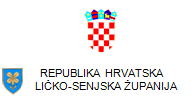 